Platelet EstimateName of Patient: 					Sex: Date of Birth: 						Age: Result: 	Conventional Unit: 3,800,000 mm3	SI Unit: 3.8x109 /LReference Range: Conventional Unit: 150,000-450, 000 mm3		SI Unit: 150-450x109 /LInterpretation: 	The patient’s estimated platelets are normal since his platelet value of 380,000 mm3 falls within the reference range of 150,000-450,000 mm3. Name of Medical Technologist: Date Performed: 				Time Performed: 6:56 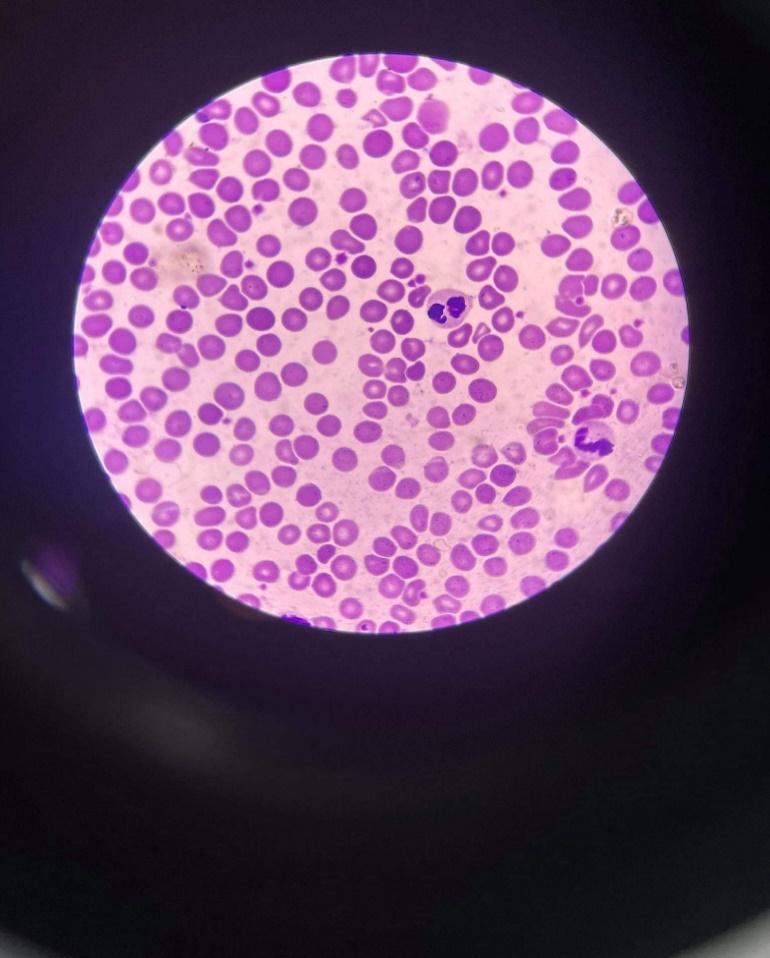 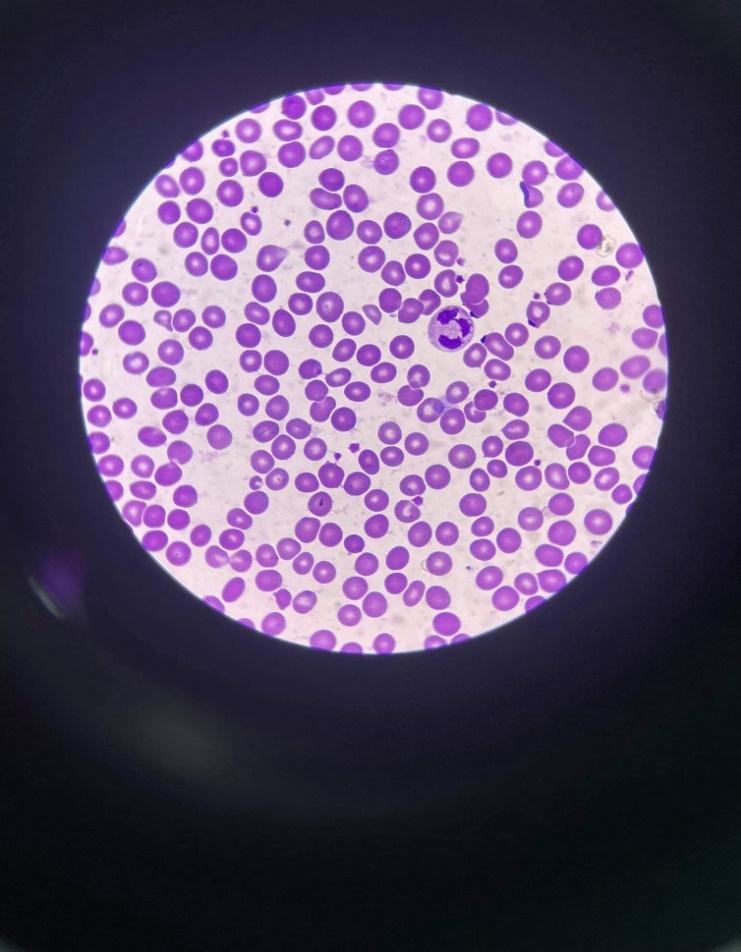 Platelet: 		16					Platelet: 		19			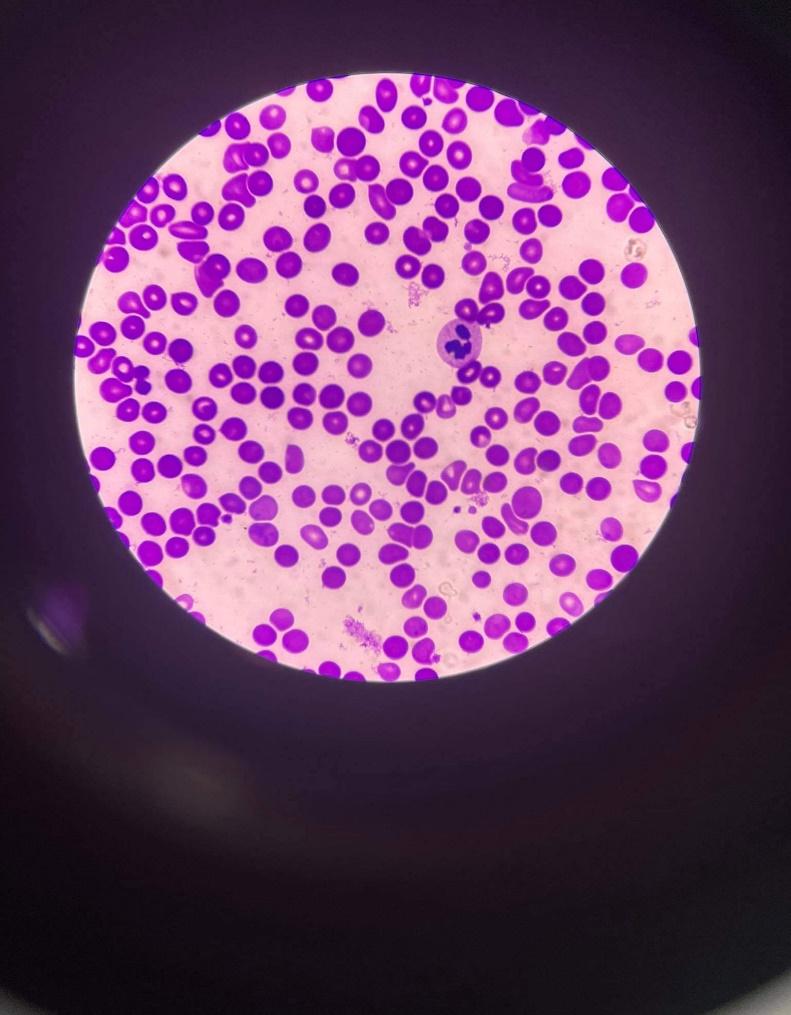 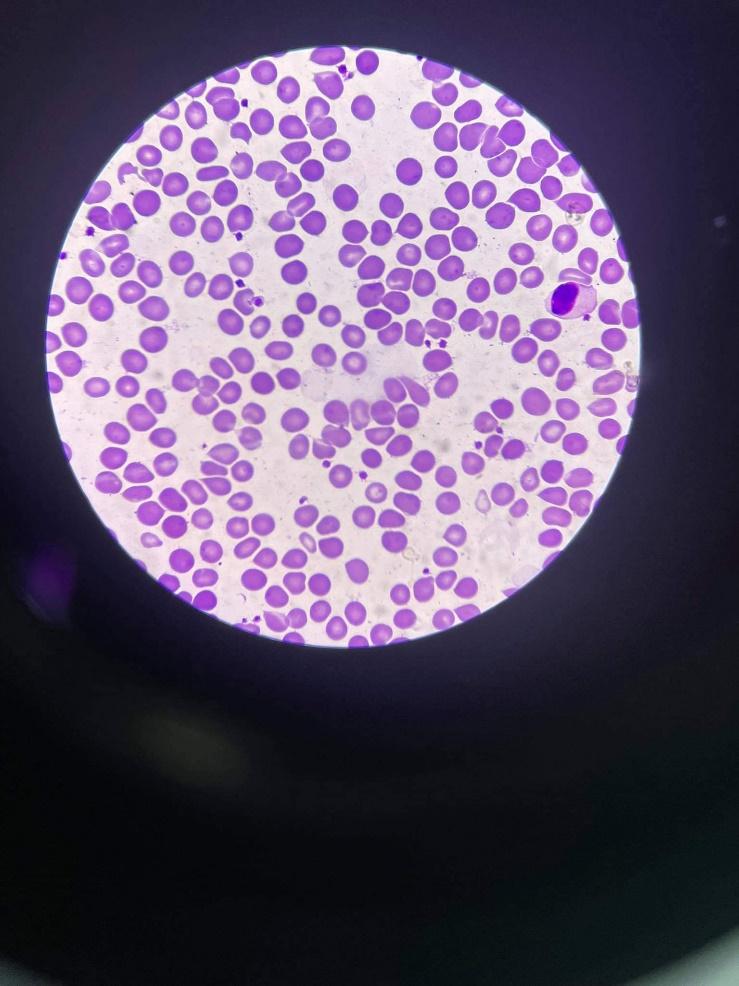 Platelet: 	    22					Platelet: 	      8	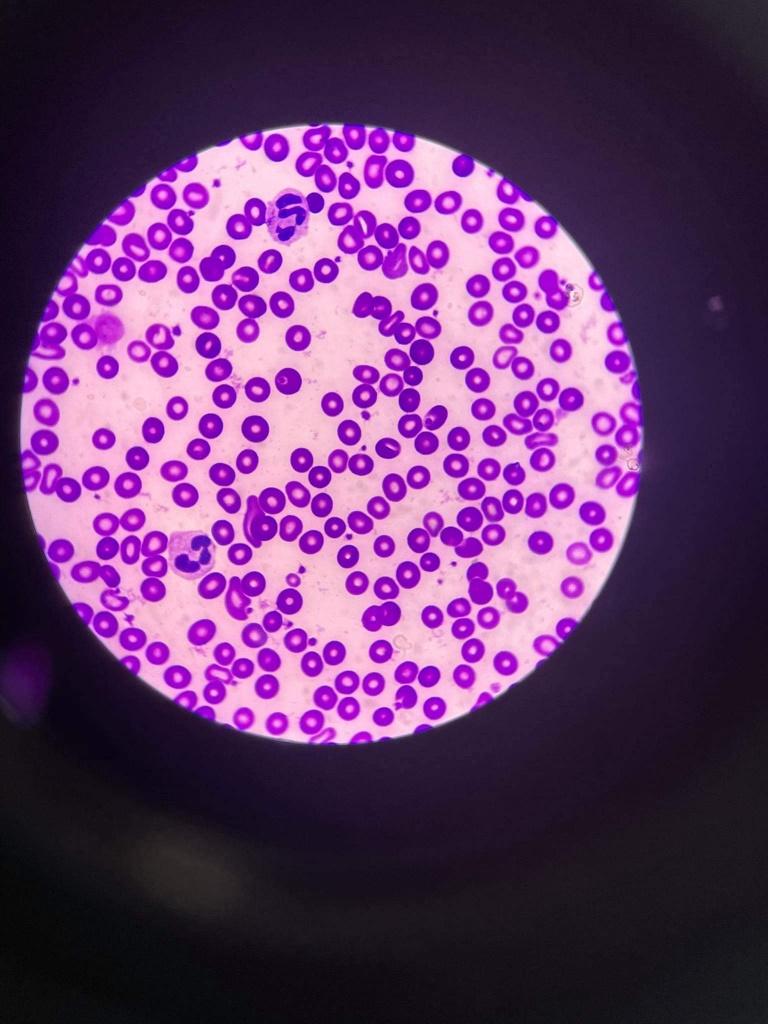 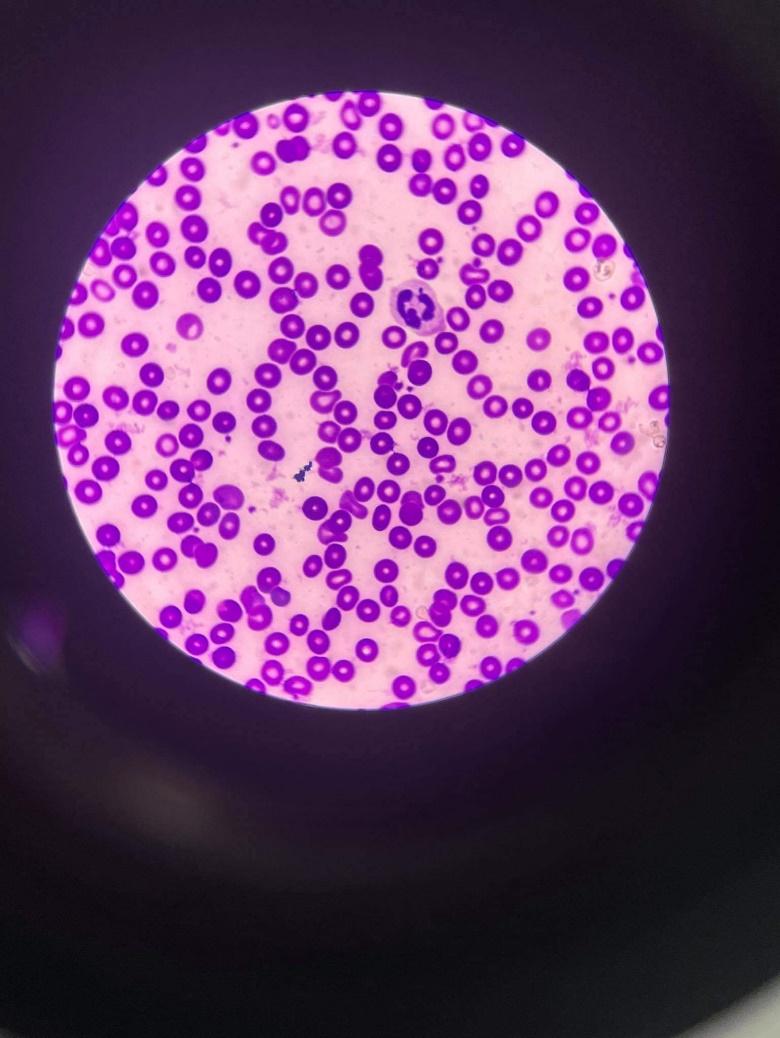 Platelet: 	    16					Platelet: 	    24	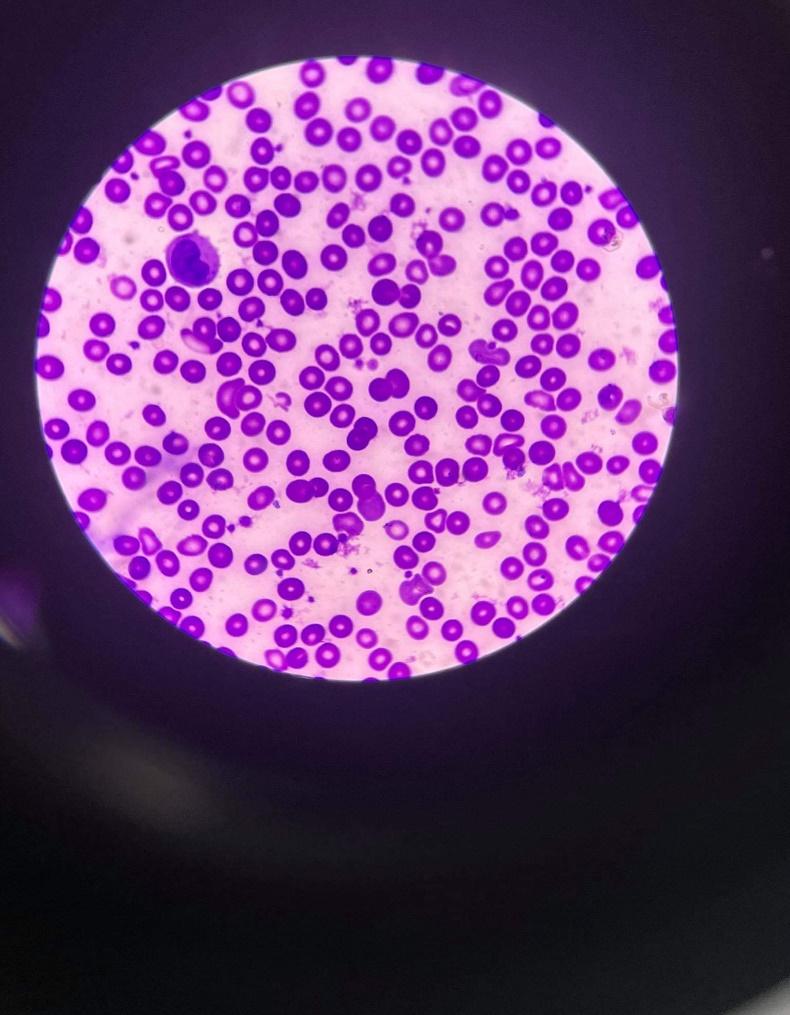 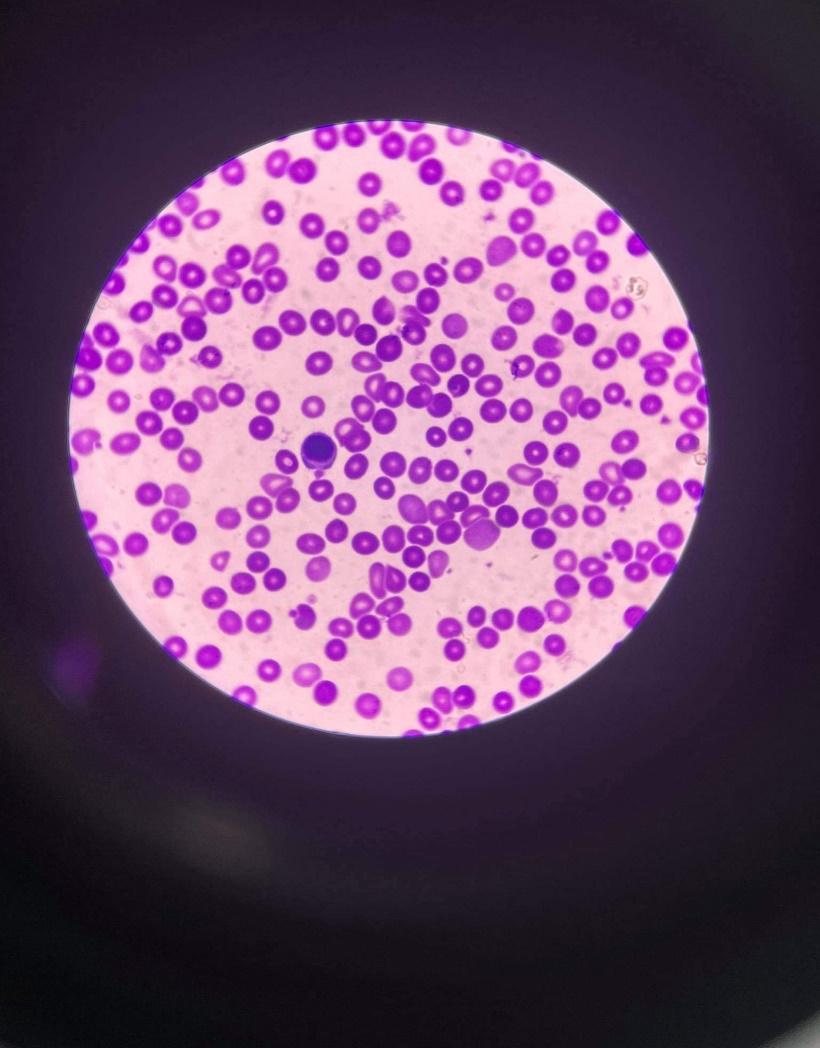 Platelet: 	    27					Platelet: 	    14	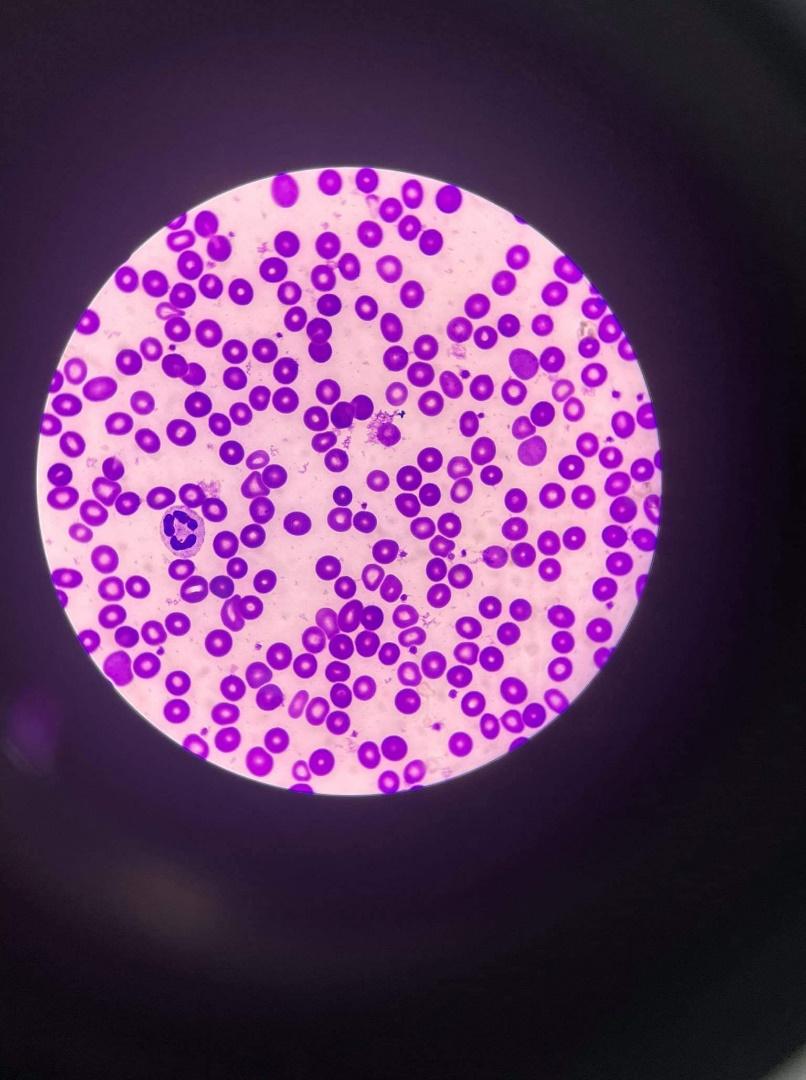 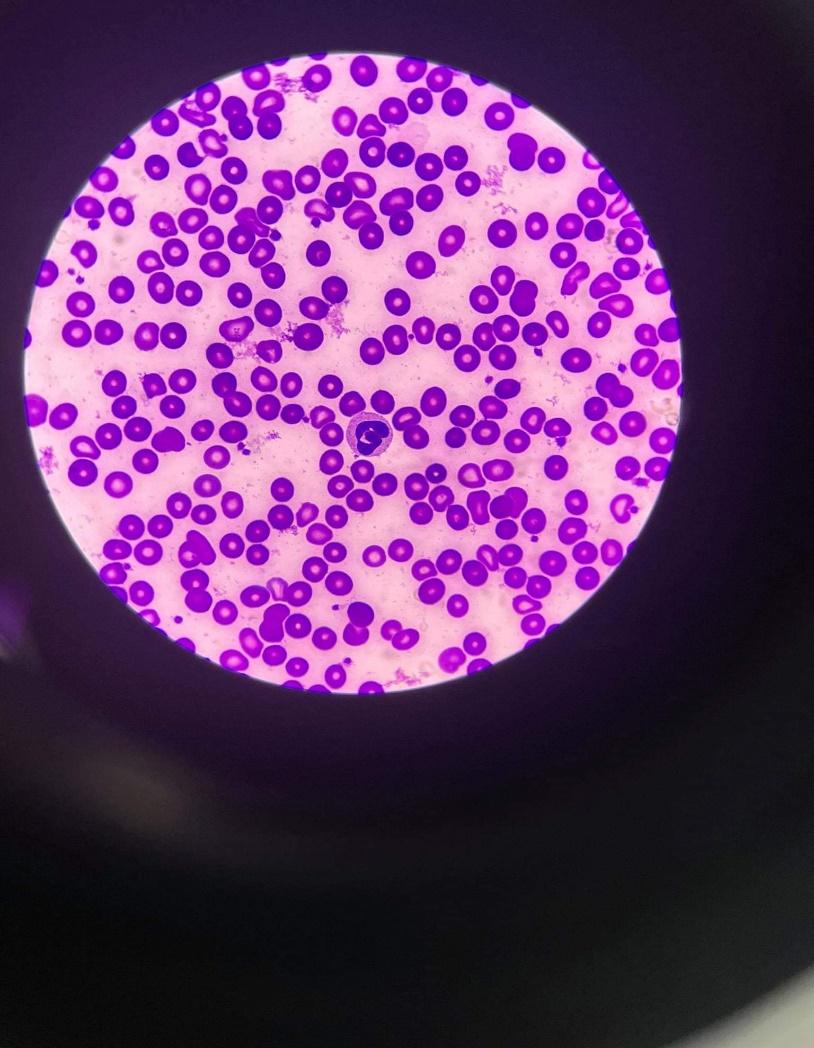 Platelet: 		22					Platelet: 		22	Computation: Platelet Count: 